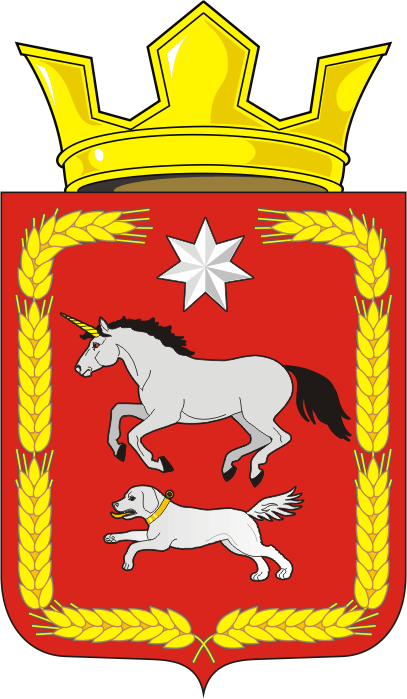 СОВЕТ ДЕПУТАТОВ муниципального образования КАИРОВСКИЙ СЕЛЬСОВЕТ саракташскОГО районА оренбургской областичетвертый созывР Е Ш Е Н И Епервого организационного заседания Совета депутатовКаировского сельсовета Саракташского района Оренбургской области четвёртого созыва23 сентября 2020 года                      с.Каировка                                           № 2В соответствии со статьями 22, 23 Устава муниципального образования Каировский сельсовет Саракташского района,Совет депутатов Каировского сельсоветаР Е Ш И Л :1. Избрать заместителем председателя Совета депутатов муниципального образования Каировский сельсовет Саракташского района Оренбургской области четвёртого созыва на срок полномочий Совета депутатов сельсовета Тонову Светлану Яковлевну депутата от избирательного округа № 1.2. Настоящее решение вступает в силу со дня его подписания.3. Контроль за исполнением решения оставляю за собой.Председатель Совета депутатов сельсовета                                                                 О.А. ПятковаОб избрании заместителя председателя Совета депутатов муниципального образования Каировский сельсовет Саракташского района Оренбургской области четвёртого созываРазослано:администрации сельсовета, организационному отделу администрации района, официальный сайт администрации сельсовета, прокуратуре района